農業部農田水利署農田水利設施範圍內受理申請搭排許可作業指引壹、目的為使本署各管理處受理申請許可排放於農田水利設施範圍內之非農田排水（以下簡稱搭排）之審查作業流程具一致性，爰訂定本作業指引。貳、依據一、農田水利法第14條（參註1）。二、農田灌溉排水管理辦法（簡稱辦法）第10至15條、第17至21條。參、業務分工原則：（如下表）表1　農田水利設施範圍內受理申請搭排許可分工原則肆、作業流程：（如下圖）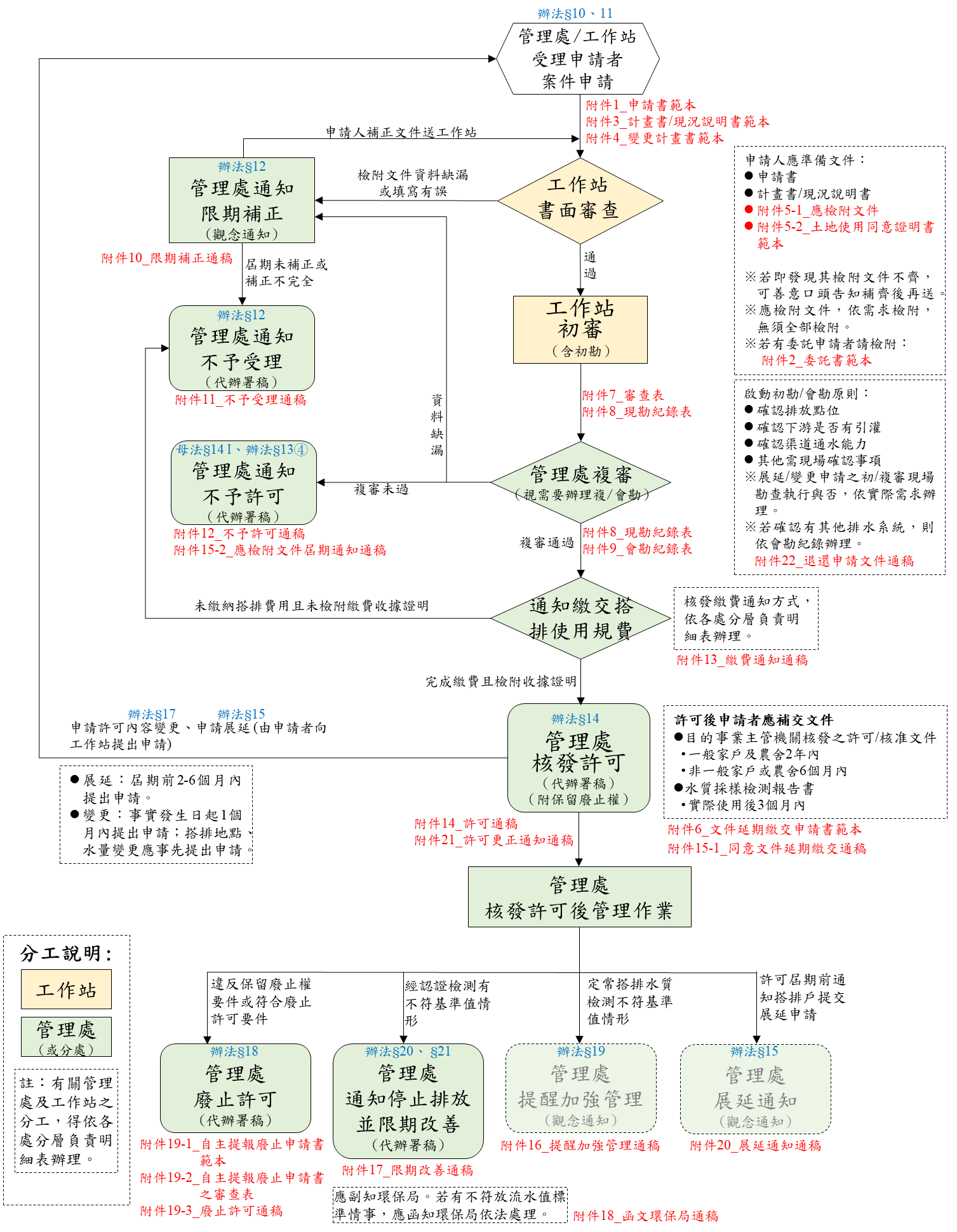 圖1　農田水利設施範圍內受理申請搭排許可作業流程分層負責工作負責工作辦法依據辦法依據辦法依據書表文件分層負責工作負責工作許可展延變更書表文件工作站案件申請案件申請§10§11§15§17-工作站檢視申請資料檢視申請資料§10§11§15§17附件1_申請書範本附件2_委託書範本附件3_計畫書/現況說明書範本附件4_變更計畫書範本附件5-1_應檢附文件範本附件5-2_土地使用同意證明書範本工作站初審(含初勘)初審(含初勘)§10§11§15§17附件7_審查表附件8_現勘紀錄表(初/複勘)管理處(分處)複審倘周邊確有其他排水系統可供排放或申請排放至灌溉專用渠道§10§11§15§17附件22_退還申請文件通稿管理處(分處)複審資料不符規定時通知限期補正§12§12§12附件10_限期補正通稿管理處(分處)複審資料未補正或無法補正時通知不予受理§12§12§12附件11_不予受理通稿管理處(分處)複審視需要辦理複勘或會勘農水法§14 I§13農水法§14 I§13農水法§14 I§13附件8_現勘紀錄表(初/複勘)附件9_會勘紀錄表管理處(分處)複審複審未通過時通知不予許可農水法§14 I§13農水法§14 I§13農水法§14 I§13附件12_不予許可通稿管理處(分處)複審通過後計算規費複審通過後計算規費(參註2)(參註2)(參註2)附件13_繳費通知管理處(分處)核發許可或修正許可函核發許可或修正許可函§14§14§14附件14_許可通稿附件6_文件延期繳交申請書範本附件15-1_同意文件延期繳交通稿附件15-2_應檢附文件屆期通知通稿附件21_許可更正通知通稿管理處(分處)許可管理定常水質檢測§19§19§19附件16_提醒加強管理通稿管理處(分處)許可管理委託認證水質檢測§20、§21§20、§21§20、§21附件17_限期改善通稿附件18_函文環保局通稿管理處(分處)許可管理違反規定之廢止許可或自主提報廢止§18§18§18附件19-1_自主提報廢止申請書範本附件19-2_自主提報廢止申請書之審查表附件19-3_廢止許可通稿管理處(分處)許可管理展延通知§15§15§15附件20_展延通知通稿